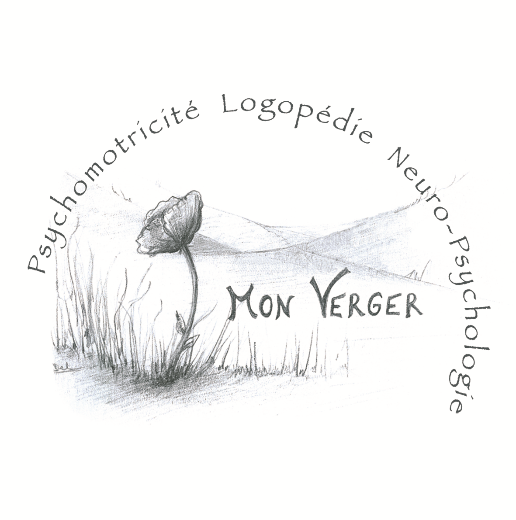 Intitulé de la formation : « La dyspraxie verbale de développement, son évaluation et sa rééducation »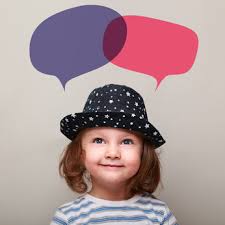 Public concerné : LogopèdesRésumé du projet de formation :Beaucoup de thérapeutes rééduquent un patient dyspraxique verbal de la même manière qu’un patient dysphasique. La formation vise à démontrer que ces deux troubles nécessitent une prise en charge très différenciéeContenu de la formation :DéfinitionsMarqueursDiagnostic différentiel entre la dyspraxie verbale, trouble praxique et le trouble phonologique, trouble phasique.Prise en charge : « Dyspraxie programma » et présentation d’une autre méthode (Andréa Mc Leod, Canada)Support : un support pédagogique reprenant le PowerPoint et les annexes sera fourni.Exercices pratiques et mises en situation.Formatrice : Chantal Mahaux-Dehem, licenciée en logopédieSpécialisée en dysphasie, dyspraxie et dyspraxie verbale Date26 avril 2022 de 9 h à 16 hNombre de participantsMaximum 16 participantsPar ZOOM
Tarif et inscription120 euros. Merci de verser votre participation pour confirmer votre inscription sur le compte BE 47 0882-551476-80 avec comme communication rééducation Dyspraxie Janvier  2022   + Nom 